INDIAN NATIONAL FINALS RODEO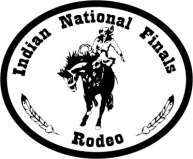 SCHOLARSHIP APPLICATIONCOMMITTEEIt is within the mission and the intent of the INFR to support the goals and aspirations of the members of the INFR. Therefore, a scholarship fund has been established to help students that are INFR members with additional funding to help offset costs of rodeo related clinics/schools. (Amounts will be determined based on the number of students registered).All applicants must be a current INFR member and in good standing with the INFR office and passing grades.  Ages – 18 and under.   Completed Application   Verification of Clinic        Verification Grades            This application is for an INFR member registered to attend a rodeo/clinic school.Committee_______________________________________Membership #attach list of attendeesName____________________________________________City_________________________________State______________Phone Number_______________________________Date of BirthName of Clinic/School Attending_____________________________________________Place Attending Clinic______________________________Date(s)_______________________Attach Copy of Clinic AdvertisementCurrent Grades on file at INFR or attached. Student agrees to submit picture(s) for INFR use to the INFR at: donna_infr@hotmail.comSignature______________________________________Date______________________  Parent Signature________________________________